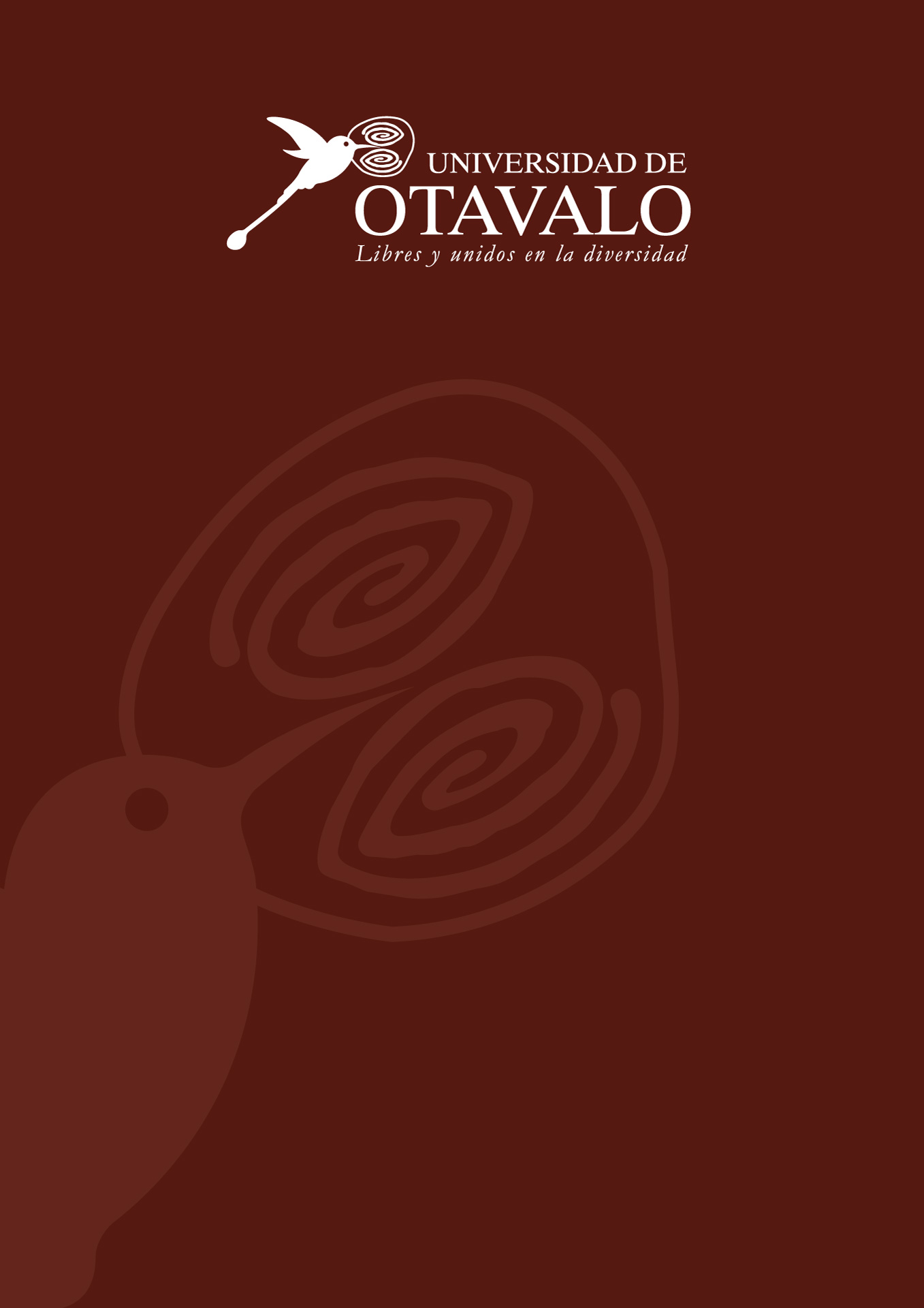 PLANIFICACIÓN DOCENTE: ÁREA DEL CONOCIMIENTO / CARRERA: ASIGNATURA: SEMESTRE: PROFESOR: DIRECCIÓN DOCENTE ORIENTACIONES GENERALES. DEL REGLAMENTO DEL RÉGIMEN ACADÉMICO:Art. 23.- Aprendizaje en contacto con el docente. - El aprendizaje en contacto con el docente comprende el conjunto de actividades individuales o grupales desarrolladas con intervención o supervisión directa del docente (de forma presencial o virtual, sincrónica o asincrónica) que comprende las clases, tutorías, conferencias, seminarios, talleres, proyectos en aula (presencial o virtual), entre otras, que establezca la IES en correspondencia con su modelo educativo institucional.Las IES podrán planificar el aprendizaje en contacto con el docente que puede desarrollarse bajo la modalidad de tutoría, excepto en el campo de la salud. Cada IES definirá los mecanismos y condiciones de realización de la tutoría, para asegurar el cumplimiento de sus fines.Art. 24.- Aprendizaje autónomo. - El aprendizaje autónomo es el conjunto de actividades de aprendizaje individuales o grupales desarrolladas de forma independiente por el estudiante sin contacto con el personal académico o el personal de apoyo académico. Las actividades planificadas y/o guiadas por el docente se desarrollan en función de su capacidad de iniciativa y de planificación; de manejo crítico de fuentes y contenidos de información; planteamiento y resolución de problemas; la motivación y la curiosidad para conocer, investigar e innovar; la transferencia y contextualización de conocimientos; la reflexión crítica y autoevaluación del propio trabajo, entre las principales.Art. 25.- Aprendizaje práctico- experimental.- El aprendizaje práctico-experimental es el conjunto de actividades (individuales o grupales) de aplicación de contenidos conceptuales, procedimentales, técnicos, entre otros, a la resolución de problemas prácticos, comprobación, experimentación, contrastación, replicación y demás que defina la IES.Para Carreras Presencial:  * Recuerde generar las temáticas en función de los contenidos mínimos y las disposiciones de la dirección docente.Para Carreras En Línea:  * Recuerde generar las temáticas en función de los contenidos mínimos y las disposiciones de la dirección docente.Asignatura:  No de Horas Aprendizaje en contacto con el docenteAprendizaje práctico-experimentalAprendizaje autónomoUNIDAD 1ContenidosObjetivos de aprendizajeContacto con el DocentePráctico - experimentalAutónomoUNIDAD 1ContenidosContacto con el DocentePráctico - experimentalAutónomoSemana 1Semana 1Semana 1Semana 2Semana 2Semana 2Semana 3Semana 3Semana 3Semana 4Semana 4Semana 4Semana 5Semana 5Semana 5UNIDAD 2ContenidosObjetivos de aprendizajeContacto con el DocentePráctico - experimentalAutónomoUNIDAD 2ContenidosContacto con el DocentePráctico - experimentalAutónomoSemana 7Semana 7Semana 7Semana 8Semana 8Semana 8Semana 9Semana 9Semana 9Semana 10Semana 10Semana 10UNIDAD 3ContenidosObjetivos de aprendizajeContacto con el DocentePráctico - experimentalAutónomoUNIDAD 3ContenidosContacto con el DocentePráctico - experimentalAutónomoSemana 12Semana 12Semana 12Semana 13Semana 13Semana 13Semana 14Semana 14Semana 14Semana 15Semana 15Semana 15Asignatura:  No de Horas Aprendizaje en contacto con el docenteAprendizaje práctico-experimentalAprendizaje autónomoUNIDAD 1ContenidosObjetivos de aprendizajeContacto con el DocentePráctico - experimentalAutónomoUNIDAD 1ContenidosContacto con el DocentePráctico - experimentalAutónomoSemana 1Semana 1Semana 1Semana 2Semana 2Semana 2Semana 3Semana 3Semana 3UNIDAD 2ContenidosObjetivos de aprendizajeContacto con el DocentePráctico - experimentalAutónomoUNIDAD 2ContenidosContacto con el DocentePráctico - experimentalAutónomoSemana 4Semana 4Semana 4Semana 5Semana 5Semana 5Semana 6Semana 6Semana 6UNIDAD 3ContenidosObjetivos de aprendizajeContacto con el DocentePráctico - experimentalAutónomoUNIDAD 3ContenidosContacto con el DocentePráctico - experimentalAutónomoSemana 7Semana 7Semana 7Semana 8Semana 8Semana 8